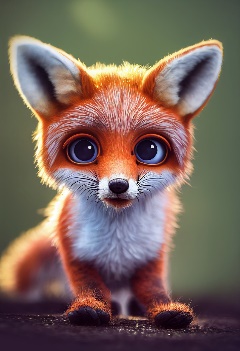 3. B	 TÝDENNÍ PLÁN10. týden	(6. 11. – 10. 11. 2023)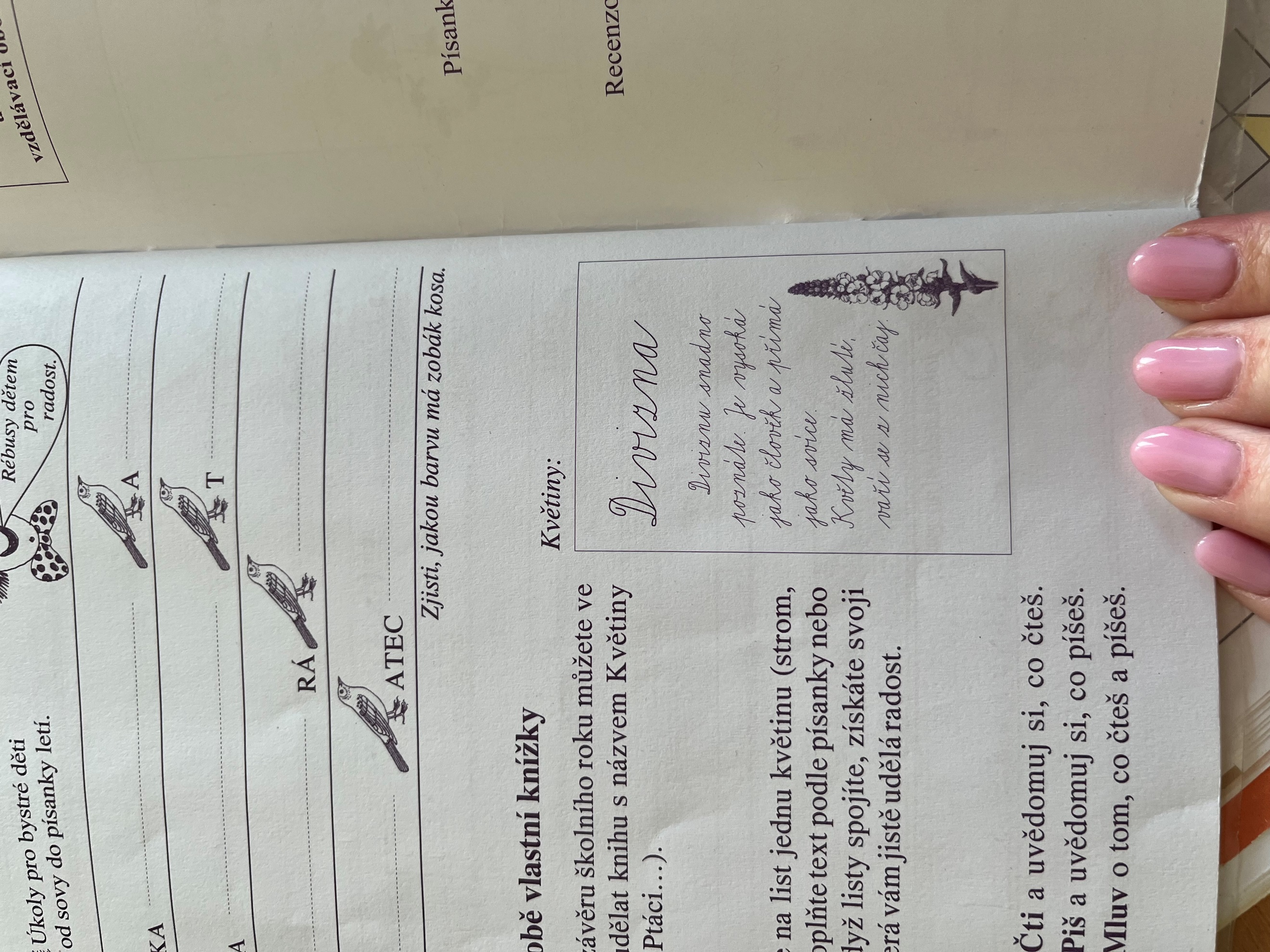 PŘEDMĚTCO BUDEME UČIT?JAK SE MI DAŘÍ?JAK ZPRACOVÁVÁME?ČESKÝ JAZYKuč. str. 28 - 31Poznám větu jednoduchou a souvětí. Umím vyhledat sloveso.Poznám spojovací výrazy. Utvořím větný vzorec souvětí.písemně 29/4, 5ČESKÝ JAZYKPS str. 71Poznám větu jednoduchou a souvětí. Umím vyhledat sloveso.Poznám spojovací výrazy. Utvořím větný vzorec souvětí.PS písemněČTENÍ,        PSANÍuč. str. 24 - 27Dokážu číst se správnou intonací.Odpovím na otázky k textu.ČTENÍ,        PSANÍPísanka Dodržuji správné tvary a velikost písmen.Opsat text Divizna, poslední stránka týdenního plánu.MATEMATIKAuč. str. 26 - 27 PS str. 21/7, 22/4, 23Umím indické násobením.Seznámím se s písemným odčítáním pod sebe. Seznámím se s násobilkou 7.Umím zpaměti násobilku 1-6.PS písemněTestík – indické násobeníFialový početník – sloupeček č. 59, 61, 73, 74Bílý početník – sloupeček č. 48, 53PRVOUKAPS str. 20KrajinaUmím pracovat s mapou. Orientuji se na mapě České republiky.Seznámím se s využitím krajinyUmím vyjmenovat a ukázat na mapě státy sousedící s ČR. Znám jejich hlavní města.PS písemněTestík: státy sousedící s ČR a jejich hlavní městaANGLICKÝ JAZYKuč. str. 4 - 5PS str. 4 - 5Hello againRozumím pokynům. Umím slovní zásobu „správného průzkumníka“.Používám vazbu:Have you got…? I´ve got…Vyjmenuji dny v týdnu.Seznámím se s počasím.ZK: školní zásobu „správného průzkumníka a dny v týdnu (ústně)Dny v týdnu se učíme pouze ústně!Instructions:Open your book.    Close your book. Listen.                    Clap your hands. Look.                      Stamp your feet. Sing.                       Jump.Draw.                      Wave your arms.Run.                        Turn around. Touch. Weather:Sunny, snowing, windy, raining, foggy, cloudy